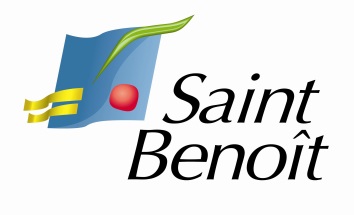 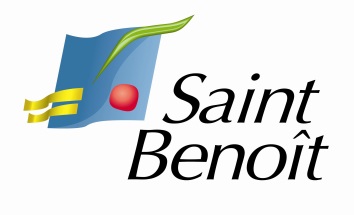  Ecole : ………………………………………………………………………………………………………………… 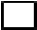 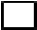 ENFANT INSCRIT   				         Nom : ……………………………………………………………………………………………………… Prénom(s) : ……………………………………………………………………………………………..  				         Né(e) le : …………………………………………………………    M         F  						         Classe : …………………………….         Représentant légal 1 Nom : …………………………………………………………………… Prénom(s) : …………………………………………………………………………….. Adresse : …………………………………………………………………………………………………………………………………………………………………. Tél Fixe : ……………………………   Tél Mobile : ………………………… Courriel : …………………………………………@………………………. Profession : …………………………………………………………………….. Employeur : …………………………………………………………………. Situation familiale :  	    Marié(e)      Célibataire       Pacsé(e)       Concubinage       Veuf(ve)      Divorcé(e)       Séparé(e)        Représentant légal 2  Nom : …………………………………………………………………… Prénom(s) : …………………………………………………………………………….. Adresse : …………………………………………………………………………………………………………………………………………………………………. Tél Fixe : ……………………………   Tél Mobile : ………………………… Courriel : …………………………………………@………………………. Profession : …………………………………………………………………….. Employeur : …………………………………………………………………. Situation familiale :  	    Marié(e)      Célibataire      Pacsé(e)      Concubinage      Veuf(ve)      Divorcé(e)       Séparé(e)     Enfant sous tutelle  	                       oui 	                     non           Organisme de tutelle : ………………………………………………………………………………………………………………………………………      Adresse : ………………………………………………………………………………………………… Tél : ……………………………………………….         Habitude(s) alimentaire(s)   Sans bœuf  	     Sans porc    	  Sans cabri    	 Végétarien   	 Végétalien  	 Autre : …………………………………………. Allergie(s) : …………………………………………………………………………………………………………………………………………………………......ATTENTION : En cas d’allergie, la signature d’un PAI est obligatoire. Veuillez-vous adresser à la direction de l’école pour obtenir un dossier. Sans PAI, le menu de l’enfant ne pourra être adapté. L’enfant a-t-il des frères et sœurs scolarisés dans les écoles de la commune Saint Benoit ?       	 	 	 	 	 Oui           	  	    Non  PIÈCES A FOURNIR   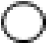 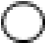 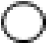 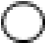 Je soussigné(e), M.-Mme ………………………………………………………………………………………. certifie sur l’honneur     l’exactitude des renseignements fournis. Fait à ………………………………….., le ……………………………………….  	 	 	 	 	 	 	 	SIGNATURE DU(DES) REPRÉSENTANT(S) LÉGAL(AUX)  Pour toute information, veuillez contacter le bureau des inscriptions au 0262 50 88 23.Conformément à la loi « informatique et libertés » du 6 janvier 1978, vous bénéficiez d’un droit d’accès et de rectification aux informations qui vous concernent. Si vous souhaitez exercer ce droit et obtenir communication des informations vous concernant, veuillez vous adresser au service informatique de la mairie de Saint Benoit. Nom, Prénom du frère ou de la soeur Ecole Classe Code famille 